МУНИЦИПАЛЬНОЕ ОБЩЕОБРАЗОВАТЕЛЬНОЕ УЧРЕЖДЕНИЕ «СРЕДНЯЯ ОБЩЕОБРАЗОВАТЕЛЬНАЯ ШКОЛА №15 х. АНДРЕЕВСКИЙ»ПРОГРАММАШКОЛЬНОГО ЭТАПА ВСЕРОССИЙСКОЙ ОЛИМПИАДЫ ШКОЛЬНИКОВ  2018/19 УЧЕБНОГО ГОДА ПО ФИЗИЧЕСКОЙ КУЛЬТУРЕ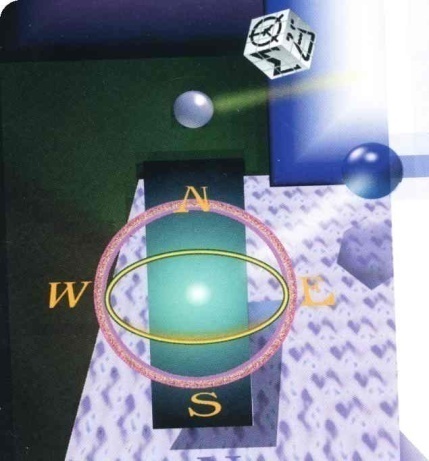 х. Андреевский-2018 г.ПРОГРАММАшкольного этапа всероссийской  олимпиады школьников 2018/19 учебного года по физической культуреМесто проведения: МОУ «СОШ №15 х. Андреевский» 9 октября 2018 года (вторник)  Ответственная за проведение олимпиады – Шилова Татьяна Николаевна, зам. директора по УВР тел. 8(865) 524-40-68  e-mail: dirschool15_85@mail.ruВРЕМЯМЕРОПРИЯТИЕМЕСТО ПРОВЕДЕНИЯ9:00 –9:30Регистрация участников  Организаторская9:00 –9:30Сбор участников олимпиадыХолл школы9:30-9:50Открытие олимпиады  Актовый зал9:30-9:50Инструктаж по проведению олимпиадыАктовый зал10:00Начало олимпиады10:00 –10:45Выполнение конкурсных заданий Физическая культура Теоретический тур (22 чел.)Аудитория №№23,2411:00-14:00 Практический турСпортзал, стадион 14:00-14:30 Разбор олимпиадных заданийФизическая культураАудитория №24Работа членов жюрис 14:00Работа членов жюри, подведение итоговАудитория №24Показ олимпиадных работ 10.10.2018 года14.00Физическая культураАудитория №24Ознакомление участников олимпиады с результатамиНа сайте МОУ «СОШ №15 х. Андреевский» Советского городского округа по ссылке http://an-school15.ru/09.10ПротоколыПосле проверкиработ10.10Итоговые протоколыдо 18.00